MondayTuesdayWednesdayThursdayFriday1.  Today we will be exploring frozen watermelon.2.  Today we will be making watermelon ice-lollies.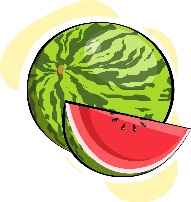 4.  Today we will be exploring rainbow coloured ice cubes.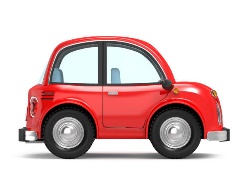 8.  Today we will be using cars in coloured paint to make marks/car tracks.9.  Today we will be mark making using different vegetables in paint.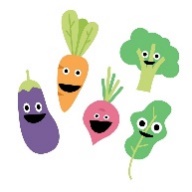 11.  Today we will be taking part in a mini obstacle course.14.  Today we will be using utensils in paint to experiment with colours and marks.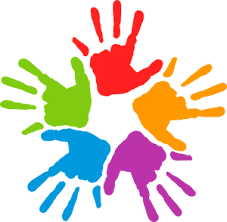 16.  Today we will be making our own shakers to make music and sing rhymes.17.  Come and join us for our animal themed stay and play.  4-5pm.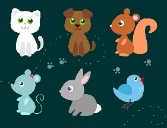 21.  Today we will be exploring with the textured sensory balls and different sized tubes to roll the ball through.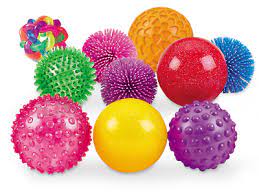 23.  Today we will be exploring a trifle tuff tray.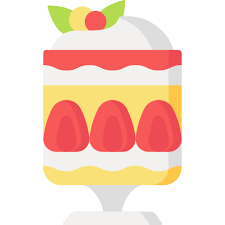 25.  Today we will be using different sized tubes as tunnels for the children to explore and push different transport through/down. 28.  Bank Holiday!Nursery will be closed today.29.   Today we will be making strawberry milkshakes.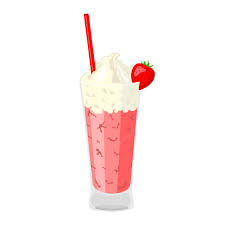 31.  Today we will be using pine cones in paint to create pictures.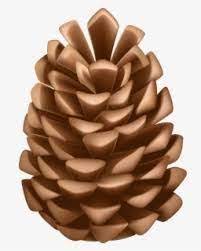 